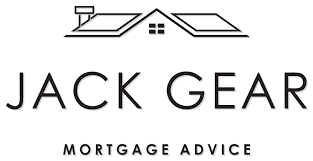 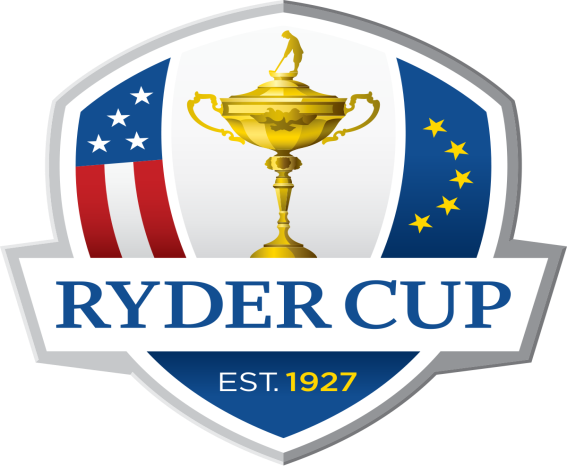 Bude & NC Ryder Cup 2021Team Europe: Blue and YellowTeAM uSA: rED aND WHITE  4bbb stableford pairs85% of your course Handicap(The ph: (playing handicap) on your card is your handicap for the day)TimeTeam EuropeScoreTeam PointsTeam USAScoreTeam Points8.30Marcus BryantMorgan BryantBarry GearMatt Moore8.40Robert DemottJeremy Horwood Kit HeppleNick Brewer8.50Dene FerrisChunky PhilpJon JaimesonSimon Martin9.00Adam Curtis (Captain)Kelvin DavisKevin DunsterMark Penny9.10Mark DuncanNick WilceHorace ParsonsPhil Davis9.20Mike JamesTerry WilkinsonTony JamesDave Simmons9.30Jo TilburyJenny PerkinsJean ReedAnnie Quartermain9.40Daryl TroopPaul AndersonPete GilesLee Anderson9.50Keith MerrifieldGraham RichardsBimbo WilcoxSpike Thorne10.00Mark MorrisPeter GreatbatchSteve TilburyPaul Haddon10.10Henry Gywn-ThomasSusie CurrieHana DabrowskiEmily Currie10.20Tony BlatchfordJohn PercyDoug KingRolando Pearton10.30Chris UnderwoodScott CollettSimon GreatbatchScott Percy10.40Paul JillingsJudy CrabtreeSharon DuncanChris Simmons10.50John VanstoneCollette BurgessSteve CongdonMandy Congdon11.00Will GardDr Andrew MossGary ChardRob Metherell11.10Merv HegartyAndrew PellingDoug HoltDennis Mutton11.20Lawrie BridgesJamie BurtGary DinshawGreg Snowden11.30Adam BellSteve StritchDan AllenMartin Turner11.40Phil NewberyMatt MansbridgeNeal TugmanNeil Bishop`11.50Andrew FinleyAndrew MaySteve BartropRay Downes12.10Jon VidlerDavid DowningAlan SheppardKen Vennard12.20Shaun ParnellDerek Bryant12.30Maggie HooperSteph SmeethKay DinsdaleMike Dinsdale12.40Peter CalvertChris HuttDoug ThomGlen Thom12.50Gary StoneSandi PerryAlan PearceJean Pearce1.00Jack GearGeorgia PriceMark JenkinsMark Biggs